Supplementary Figure 1. FUTURE 1 Extension Study Design 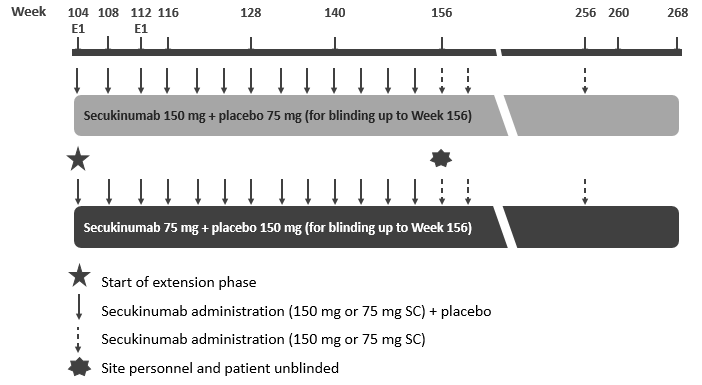 